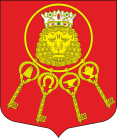 Внутригородское муниципальное образование Санкт-Петербурга муниципальный округ Владимирский округМУНИЦИПАЛЬНЫЙ СОВЕТ(МС МО МО Владимирский округ)Правды ул., д. 12, Санкт-Петербург, 191119, т/ф +7(812)713-27-88, +7(812)710-89-41, e-mail: sovetvo@mail.ru сайт: владимирскийокруг.рф, ИНН 7825691873 КПП 784001001 ОКТМО 40913000 ОГРН 1037843052939РЕШЕНИЕ15 июля 2020 года № 68О штатном расписании СПбМУ АСЭРВ соответствии с Законом Санкт-Петербурга от 23.09.2009г. № 420-79 «Об организации местного самоуправления в Санкт-Петербурге», Уставом внутригородского муниципального образования Санкт-Петербурга муниципальный округ Владимирский округ, Уставом СПб МУ АСЭР, Муниципальный Совет внутригородского муниципального образования Санкт-Петербурга муниципальный округ Владимирский округ принимает Решение:1. Согласовать штатное расписание Санкт-Петербургского муниципального учреждения «Агентство по социально-экономическому развитию муниципального образования Владимирский округ» на 2020 год в соответствии с Приложением к настоящему Решению. 2.  Признать утратившим силу Решение Муниципального Совета внутригородского муниципального образования Санкт-Петербурга муниципальный округ Владимирский округ от 16.12.2019 г. № 33 «О штатном расписании СПб МУ АСЭР».3.  Настоящее решение вступает в силу 01.08.2020 года.4.  Контроль    за    исполнением    настоящего     решения     возложить    на    Главу муниципального образования Тихоненко Д.В.Глава муниципального образования					      Д.В. ТихоненкоПриложение к Решению Муниципального СоветаМО МО Владимирский округ от 15.07.2020г. № 68Штатное расписаниеСанкт-Петербургского муниципального учреждения«Агентство по социально-экономическому развитиюМуниципального образования Владимирский округ» на 2020 год       Примечание. (*) Отдел по обеспечению уборки территорий муниципального образования Владимирский округ создается с 01.03.2020 г., фонд оплаты труда предусмотрен на 10 месяцев. (**) Информационный отдел создается с 01.08.2020 г., фонд оплаты труда предусмотрен на 5 месяцев.Наименование должностиКол-во шт. едРазряды оплаты труда по ЕТСКоэф-т по ЕТСДолжностной окладПремия 50%Материальная помощь 25%Надбавка за особые условия труда 25%Муниципальная надбавка 45%Итого в месяцИтого в год Налоги в  год с учетом регрессаИтого в год (ФОТ и налоги)Директор1183,1429 673,0014 836,507 418,257 418,2513 352,8572 698,85872 386,20263 460,631 135 846,83Зам. директора1172,826 460,0013 230,006 615,006 615,0011 907,0064 827,00777 924,00234 933,051 012 857,05Главный специалист3172,826 460,0013 230,006 615,006 615,0011 907,00194 481,002 333 772,00704 799,143 038 571,14Ведущий специалист3101,4513 703,006 851,503 425,753 425,756 166,35100 717,051 208 604,60364 998,591 573 603,19Главный бухгалтер1121,6415 498,007 749,003 874,503 874,506 974,1037 970,10455 641,20137 603,64593 244,84Отдел содействия развития физической культуры и спорта на территории муниципального образования Владимирский округОтдел содействия развития физической культуры и спорта на территории муниципального образования Владимирский округОтдел содействия развития физической культуры и спорта на территории муниципального образования Владимирский округОтдел содействия развития физической культуры и спорта на территории муниципального образования Владимирский округОтдел содействия развития физической культуры и спорта на территории муниципального образования Владимирский округОтдел содействия развития физической культуры и спорта на территории муниципального образования Владимирский округОтдел содействия развития физической культуры и спорта на территории муниципального образования Владимирский округОтдел содействия развития физической культуры и спорта на территории муниципального образования Владимирский округОтдел содействия развития физической культуры и спорта на территории муниципального образования Владимирский округОтдел содействия развития физической культуры и спорта на территории муниципального образования Владимирский округОтдел содействия развития физической культуры и спорта на территории муниципального образования Владимирский округОтдел содействия развития физической культуры и спорта на территории муниципального образования Владимирский округОтдел содействия развития физической культуры и спорта на территории муниципального образования Владимирский округРуководитель отдела1172,826 460,0013 230,006 615,006 615,0011 907,0064 827,00777 924,00234 933,051 012 857,05Главный специалист1172,826 460,0013 230,006 615,006 615,0011 907,0064 827,00777 924,00234 933,051 012 857,05Специалист высшей категории4121,6415 498,007 749,003 874,503 874,506 974,10151 880,401 822 564,80550 414,572 372 979,37Специалист571,2511 813,005 906,502 953,252 953,255 315,85144 709,251 736 511,00524 426,322 260 937,32Отдел по обеспечению уборки территорий муниципального образования Владимирский округ*Отдел по обеспечению уборки территорий муниципального образования Владимирский округ*Отдел по обеспечению уборки территорий муниципального образования Владимирский округ*Отдел по обеспечению уборки территорий муниципального образования Владимирский округ*Отдел по обеспечению уборки территорий муниципального образования Владимирский округ*Отдел по обеспечению уборки территорий муниципального образования Владимирский округ*Отдел по обеспечению уборки территорий муниципального образования Владимирский округ*Отдел по обеспечению уборки территорий муниципального образования Владимирский округ*Отдел по обеспечению уборки территорий муниципального образования Владимирский округ*Отдел по обеспечению уборки территорий муниципального образования Владимирский округ*Отдел по обеспечению уборки территорий муниципального образования Владимирский округ*Отдел по обеспечению уборки территорий муниципального образования Владимирский округ*Отдел по обеспечению уборки территорий муниципального образования Владимирский округ*Руководитель подразделения1152,0919 751,009 875,504 937,75 4 937,758 887,9548 389,95483 899,50146 137,65630 037,15Заместитель руководителя подразделения1141,9218 144,009 072,004 536,004 536,008 164,8044 452,80444 528,00134 247,46578 775,46Специалист 1-ой категории6111,54 14 553,007 276,503 638,253 638,25 6 548,85213 929,102 139 291,00646 065,882 785 356,88Информационный отдел**Информационный отдел**Информационный отдел**Информационный отдел**Информационный отдел**Информационный отдел**Информационный отдел**Информационный отдел**Информационный отдел**Информационный отдел**Информационный отдел**Информационный отдел**Информационный отдел**Руководитель отдела 1172,826 460,0013 230,006 615,006 615,0011 907,0064 827,00324 135,0097 888,77422 023,77Главный специалист2172,826 460,0013 230,006 615,006 615,0011 907,00129 654,00648 270,00195 777,54844 047,54Уборщица служебных и производственных помещений1119 450,004 725,0014 175,00170 100,0051 370,20221 470,20ИТОГО321 412 365,50 14 973 475,304 521 989,5419 495 464,84